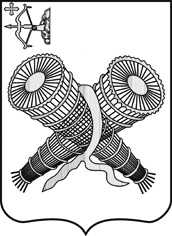 АДМИНИСТРАЦИЯ ГОРОДА СЛОБОДСКОГОКИРОВСКОЙ ОБЛАСТИПОСТАНОВЛЕНИЕ29.12.2018                                                                                                                                 № 3023г. Слободской Кировской областиО внесении изменений в постановление администрации города Слободского от 28.04.2010 № 49 В соответствии со статьями 7, 43 Федерального закона от 06.10.2003 №131-ФЗ «Об общих принципах организации местного самоуправления в Российской Федерации», постановлением Правительства Российской Федерации от 23.02.2018 № 196 «Об изменении и признании утратившими силу положений некоторых актов Правительства Российской Федерации»  администрация города Слободского ПОСТАНОВЛЯЕТ:1. Внести изменения в Порядок разработки, утверждения и реализации ведомственных программ, утвержденный постановлением администрации города Слободского от 28.04.2010 № 49 «Об утверждении Порядка разработки, утверждения и реализации ведомственных целевых программ на территории муниципального образования «город Слободской» (с изменениями), а именно:1.1. Раздел 1 «Общие положения» дополнить пунктами 1.9, 1.10:«1.9. Ведомственной целевой программе по согласованию с Финансовым управлением администрации города Слободского присваивается код бюджетной классификации. 1.10. Субъект бюджетного планирования размещает на своем официальном сайте в сети «Интернет» утвержденную ведомственную целевую программу в течение 5 рабочих дней со дня ее утверждения.».1.2. Пункт 3.11 раздела 3 «Реализация и контроль за ходом реализации ведомственной целевой программы» дополнить абзацем следующего содержания:«в иных случаях по решению Комиссии.».1.3. Изложить Паспорт ведомственной целевой программы в новой редакции согласно приложению.2. Постановление вступает в силу:2.1. Пункт 1.2 с момента подписания и распространяется на правоотношения, возникшие с 01.04.2018.2.2. Пункты 1.1 и 1.3 вступают в силу с 01.01.2019.Глава города Слободского  	                  И.В. ЖелваковаПриложение к Порядку разработки, утверждения              и реализации ведомственных целевых программ ФормаПАСПОРТ ведомственной целевой программыСроки реализации ведомственной целевой ПрограммыРазработчик ведомственной целевой ПрограммыУчастники ведомственной целевойПрограммыНаименование муниципальной программыРоссийской Федерации,илинаименование подпрограммы муниципальной программы РоссийскойФедерации,илинаименование непрограммного направления деятельностиРеквизиты документа, которым утвержденаведомственная целевая программаЦели ведомственной целевой программы и их значения по годам реализацииЗадачи ведомственной целевой программыПараметры финансового обеспечения реализации ведомственной целевой программы